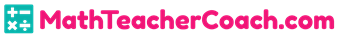 Math 3Decomposing Units Using the Distributive PropertyDISCLAIMER: These resources are not created or maintained by MathTeacherCoach.com. Links should always be verified before students are allowed to freely click on them.Khan Academyhttps://youtu.be/iFy0oH-3Pn4https://youtu.be/um2nlNVM_YMhttps://youtu.be/gl_-E6iVAg4https://youtu.be/zRgnVbh6psIAcademic lessons and learning videos related to decomposing a number and the distributive property.LearnZillionUnderstand the distributive property of multiplication by breaking numbers apartSolve multiplication problems: using distributive propertyAcademic lessons (with videos) on solving multiplication using the distributive property.Online Gamehttps://www.splashlearn.com/math-skills/third-grade/multiplication2/distributive-property-of-multiplication--g3https://www.abcya.com/games/math_stackGames involving the distributive property.YouTubehttps://youtu.be/gw893STHN9whttps://youtu.be/SaImpSmMb9Qhttps://youtu.be/APWCe2KtpjQhttps://youtu.be/VZ0jG3W53nEhttps://youtu.be/fQX74Eeo4Twhttps://youtu.be/0NvLtTwnUHs Academic lessons and videos about multiplying using the distributive property and decomposing factors.